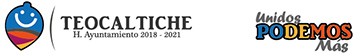 Actividades	mensuales	relacionadas	a las actividades del área: GERENCIA DE GABINETE Nombre del encargado: Francisco Gómez Rodríguez.Mayo 2020Mayo 2020Mayo 2020Mayo 2020Mayo 2020Do.Lu.Ma.Mi.Ju.Vi.Sá.1Día Inhabil234*Atención a Pendientes de oficina5*Reunión Virtual Red de Municipios Por la Salud6*Atención a Pendientes de Oficina.*Reunion con Enc de   Obras Públicas7*Videoconferencia ANAC.*Reunión con Reglamentos8*Atención a Pendientes de Oficina91011*Atención a Pendientes de Oficina12*Atención a Pendientes de Oficina13*Reunion VirtualAcción Nacional.14*Atención de Pendientes con Diferentes Dependencias15*Videoconferencia Gobernador del Estado161718*Atención de Pendientes con Diferentes Dependencias19Entrega de equipo Protección Civil.*Reunión Virtual Red de Municipios Por la Salud20*Reunión con Enc. de Reglamentos*Atención a Pendientes de Oficina21*Reunión en Guadalajra22*Reunión en Guadalajra232425*Atención a Pendientes de Oficina.26*Atención de Pendientes con Diferentes Dependencias.*Reunión Virtual Red de Municipios Por la Salud27*Entrega de Kit de Limpieza. (COVID19)28*Sesión de Cabildo29*Atención a Pendientes de Oficina3031